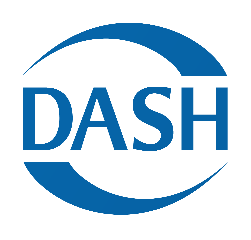 Interview zum Thema:  Wie geht es mir in der Corona-Zeit?Kurze Vorstellung der eigenen Person (Vorname, Alter, Geschlecht, evtl. Beruf, familiäre Situation u.a.). Unter welchen Angstformen leidest Du? Wie zeigt sich diese Angst?Wie lange hast Du diese Ängste schon? Was hat dir Selbsthilfe im Umgang mit deinen Ängsten gebracht?Was bedeutet die Pandemie mit allen Einschränkungen ganz konkret für Dich in Bezug auf deine individuelle Angst? In welchen Situationen zeigt sich das?Bewertung des Lockdowns für deine psychische Verfassung: von 1 (ich fühle mich erleichtert durch den Lockdown) bis 10 (ich drehe durch in meiner Wohnung).Bewertung der Lockerung des Lockdowns für deine psychische Verfassung: von 1 (ich fühle mich erleichtert durch die Lockerungen bis 10 (ich traue mich nicht mehr aus der Wohnung wegen der Lockerungen).Machst Du Dir Sorgen, dass sich deine Angstsymptome durch die Umstände der Pandemie verschlechtern? Wenn ja, was befürchtest Du?Wie wichtig ist jetzt die Selbsthilfe aktuell für Dich? Findet Deine Gruppe statt? Video-Gruppe? Telefon?Welche sonstigen Bewältigungsstrategien setzt Du ein, um deine Angst nicht zu groß werden zu lassen?Gibt es auch positive Aspekte in der Krise, die Du in der Nach-Corona-Zeit nicht mehr vermissen möchtest?Was ist Dir noch wichtig, was möchtest Du noch sagen?Ein herzlicher Dank!